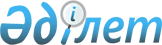 Қазақстан Республикасы Үкіметінің 2003 жылғы 26 желтоқсандағы N 1327 қаулысына толықтырулар енгізу туралыҚазақстан Республикасы Үкіметінің 2004 жылғы 25 қарашадағы N 197щ Қаулысы

      Қазақстан Республикасының Үкіметі  ҚАУЛЫ ЕТЕДІ: 

      1. "2004 жылға арналған республикалық бюджеттік бағдарламалардың паспорттарын бекіту туралы" Қазақстан Республикасы Үкіметінің 2003 жылғы 26 желтоқсандағы N 1327  қаулысына  мынадай толықтырулар енгізілсін:       көрсетілген қаулыға  346-қосымшада : 

      4-тармақтағы "деңгейін арттыру," деген сөздерден кейін "судьялыққа кандидат магистранттарды даярлау," деген сөздермен толықтырылсын; 

      5-тармақтағы "қамтамасыз ету," деген сөздерден кейін "судьялыққа кандидат магистранттарды даярлау," деген сөздермен толықтырылсын; 

      "Бюджеттік бағдарламаны іске асыру жөніндегі іс-шаралар жоспары" деген 6-тармақ кестесінің 5-бағаны "шегінде ұстау." деген сөздерден кейін мынадай мазмұндағы сөйлеммен толықтырылсын: 

      "Мемлекеттік стипендия төлеуді қоса алғанда, саны 45 бірлік судьялыққа кандидат магистранттарды даярлау.". 

      2. Осы қаулы қол қойылған күнінен бастап күшіне енеді.        Қазақстан Республикасының 

      Премьер-Министрі 
					© 2012. Қазақстан Республикасы Әділет министрлігінің «Қазақстан Республикасының Заңнама және құқықтық ақпарат институты» ШЖҚ РМК
				